Tratado de la OMPI sobre Interpretación o Ejecución y Fonogramas (WPPT)AsambleaDuodécimo período de sesiones (6° ordinario)Ginebra, 23 de septiembre a 2 de octubre de 2013Proyecto de informepreparado por la SecretaríaLa Asamblea abordó los siguientes puntos del orden del día consolidado (documento A/51/1 Prov. 3):  1, 2, 3, 4, 5, 6, 8, 11, 12, 13, 14, 15, 16, 19, 20, 21, 22, 23, 47 y 48.Los informes sobre los puntos mencionados constan en el proyecto de informe general (documento A/51/20 Prov.).Fue elegido Presidente de la Asamblea el Sr. Manuel Guerra Zamarro (México), y Vicepresidentes los Sres. Mathias Kende (Bélgica) y Yan Xiaohong (China).[Fin del documento]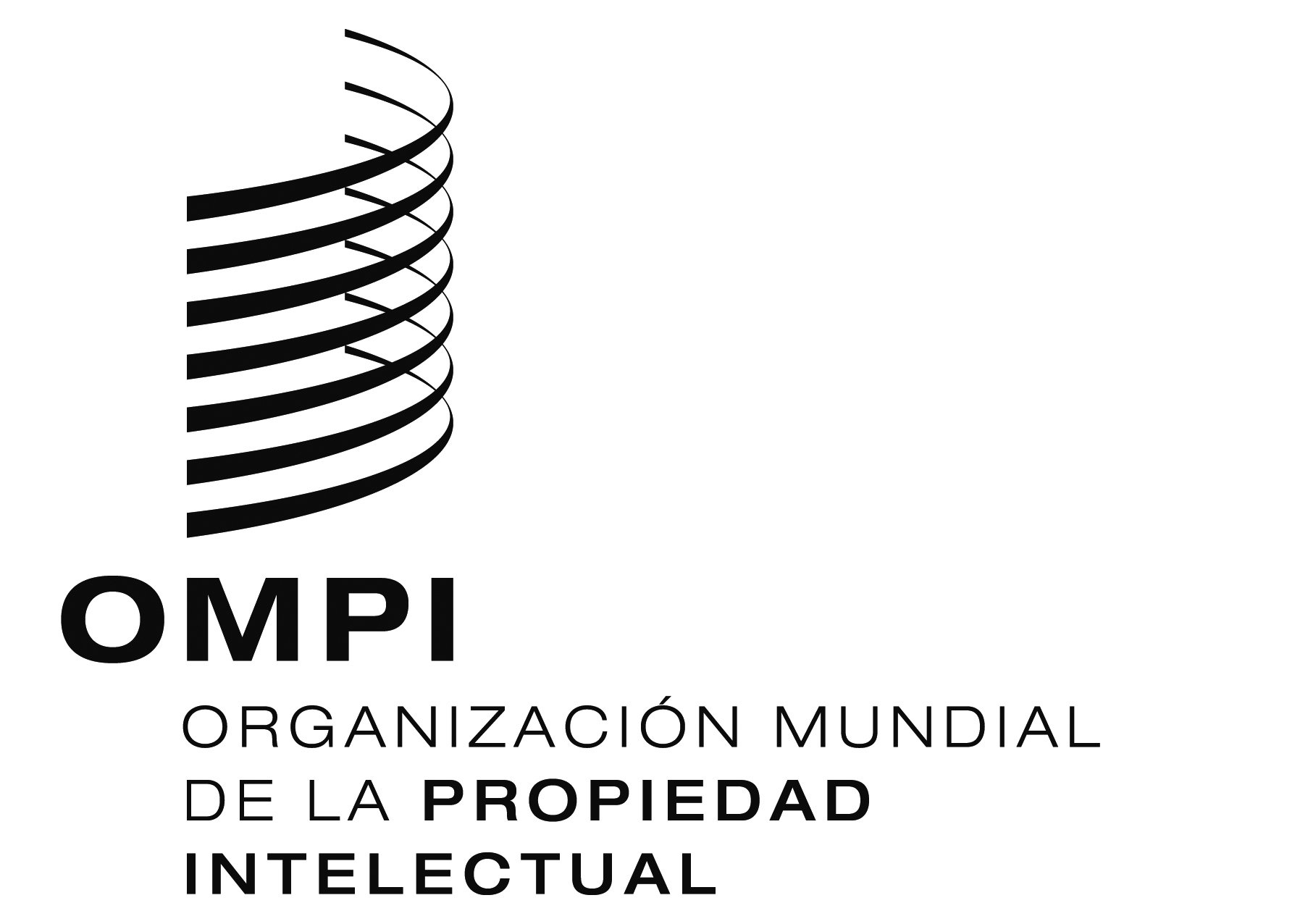 SWPPT/A/12/1 Prov.   WPPT/A/12/1 Prov.   WPPT/A/12/1 Prov.   ORIGINAL:  InglésORIGINAL:  InglésORIGINAL:  Inglésfecha:  2 de octubre de 2013fecha:  2 de octubre de 2013fecha:  2 de octubre de 2013